НАРУЧИЛАЦКЛИНИЧКИ ЦЕНТАР ВОЈВОДИНЕул. Хајдук Вељкова бр. 1, Нови Сад(www.kcv.rs)ОБАВЕШТЕЊЕ О ПРОДУЖЕЊУ РОКА ЗА ПОДНОШЕЊЕ ПОНУДАВрста наручиоца: ЗДРАВСТВОВрста поступка: Продужење рока за подношење Врста предмета: Предмет јавне набавке је: Набавка осталог медицинског материјала за потребе Клиничког центра ВојводинеOзнака из општег речника набавке: 33140000 – медицински потрошни материјалДатум објављивања позива за подношење понуда: 14.08.2014. годинеДатум објављивања обавештења о продужењу рока: 08.09.2014. годинеРазлог за продужење рока је измена конкурсне документације у року краћем од осам дана пре истека рока за подношење понуда. дошло је до измене на стр. 63/65, у обрасцу понуде за партију 32 – пратећа потрошна опрема за комбиновану машину Constellaton.Дошло је до грешке приликом уписа количина у табелу одн. Образац понуде.Грешка је исправљена. Исправљена конкурсна документација је постављена на Портал ЈН и на КЦВ сајт.Време и место подношења понудаПонуде се достављају обавезно у затвореној коверти са бројем и називом јавног позива за коју се доставља понуда "Понуда за јавну набавку број 158-14-О- Набавка осталог медицинског материјала за потребе Клиничког центра Војводине, партија бр. _____ - не отварати". На полеђини коверте обавезно навести тачан назив понуђача, тачну адресу и контакт телефон.Понуде се достављају на адресу: Клинички центар Војводине, Нови Сад, ул. Хајдук Вељкова бр. 1, поштом или преко писарнице Клиничког центра Војводине.Рок за подношење понуда је дан 16.09.2014. године у 08,00 часова.Место, време и начин отварања понудаЈавно отварање обавиће се у Управној згради Клиничког центра Војводине, дана 16.09.2014. године у 10,00 часова. Јавном отварању могу да присуствују овлашћени представници понуђача, који ће своја овлашћења предати комисији за јавну набавку приликом отварања понуда.Лице за контакт:Лице за контакт је: Маријана Ерак, мастер инж.менаџмента, тел.: 021/487-22-52, за административна питања, а за правна питања Миљана Бугарски Мазалица, мастер правник, тел.: 021/487-22-28.КЛИНИЧКИ ЦЕНТАР ВОЈВОДИНЕKLINIČKI CENTAR VOJVODINE21000 Нови Сад, Хајдук Вељкова 1, Војводина, Србија21000 Novi Sad, Hajduk Veljkova 1, Vojvodina, Srbijaтеl: +381 21/484 3 484www.kcv.rs, e-mail: uprava@kcv.rs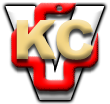 